Уважаемые родители! Предлагаем вам, совместно с ребенком, погрузиться в увлекательный  мир знаний, выполняя несложные задания и просматривая обучающие материалы.Мы постараемся не упустить необходимых возможностей по подготовке детей к школе.Природный мирТема: «Кто такой человек?».Сегодня предлагаем, Вам совместно с ребенком уточнить знания детей о человеке в сравнении с животным, выделяя их существенные признаки.Покажите, пожалуйста, ребенку картинку и спросите:- кто изображен на этой картинке?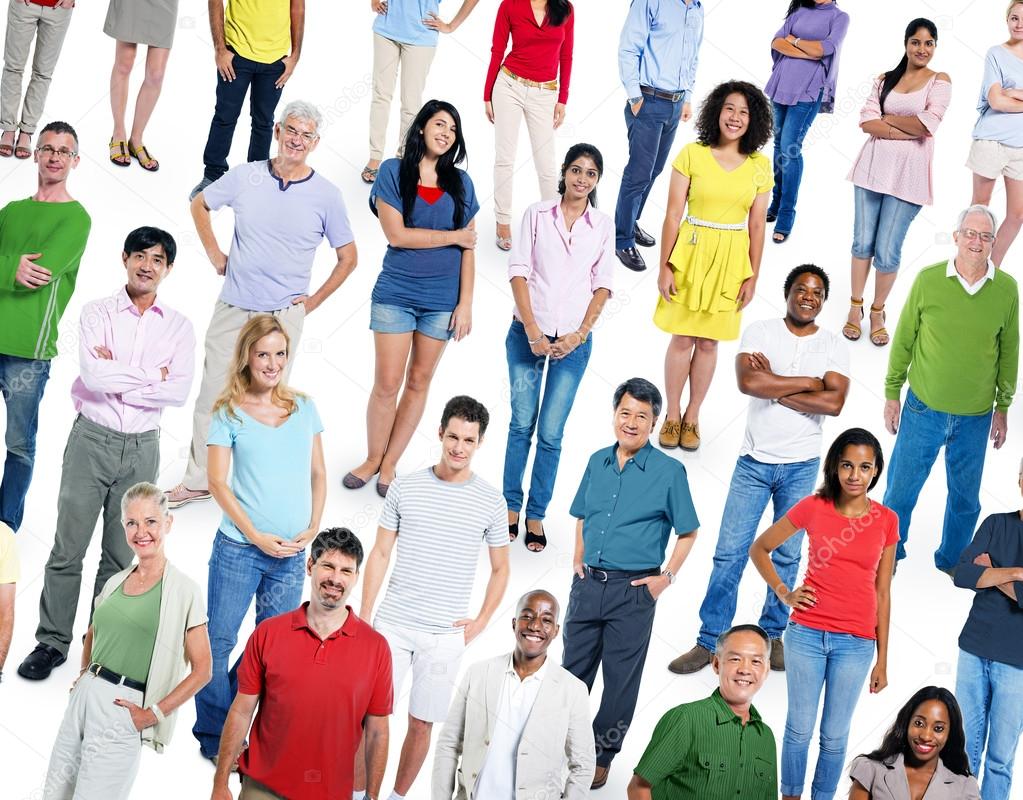 ЛЮДИ-А на этой картинке кто изображен?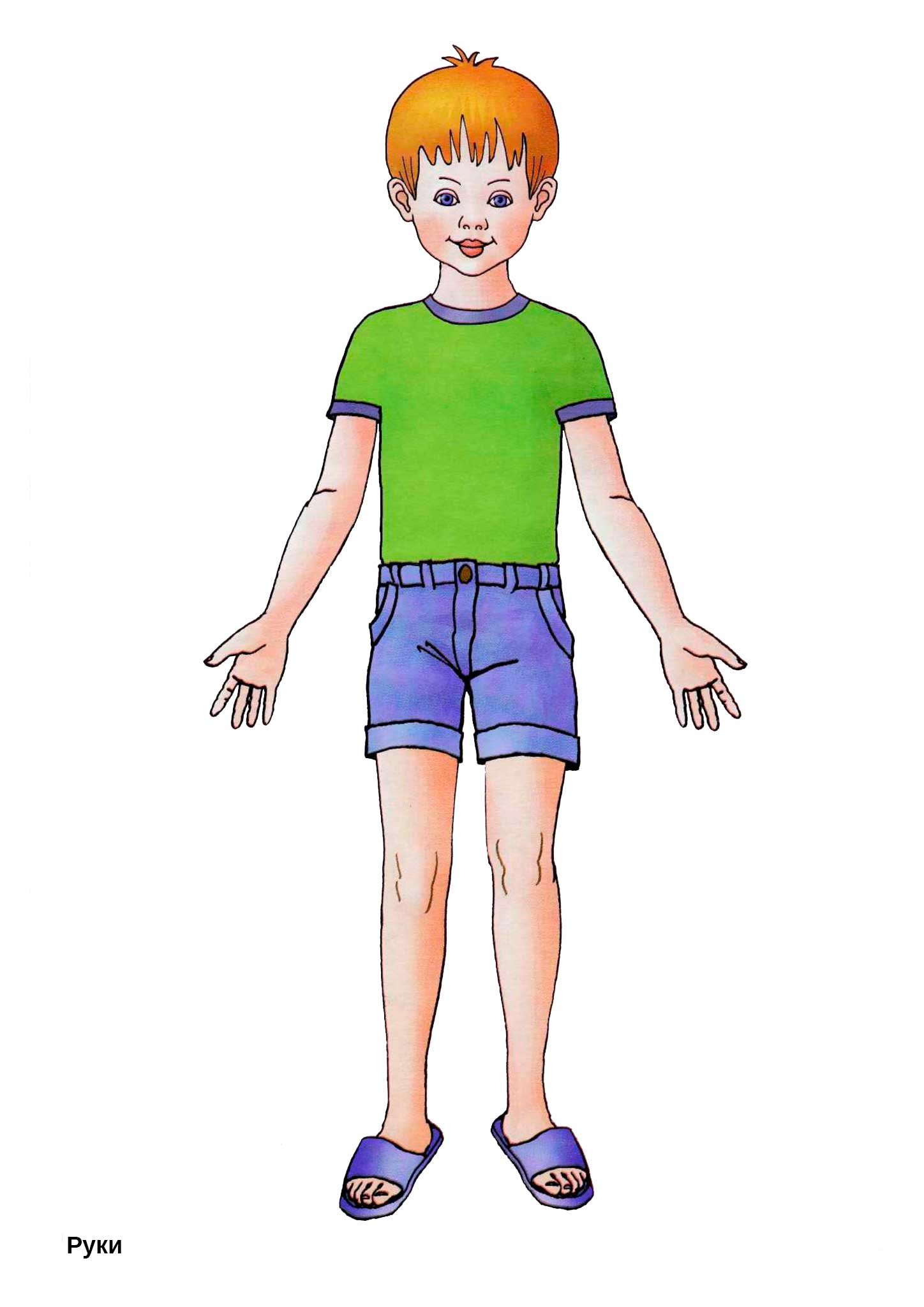 ЧЕЛОВЕК- Предложите ребенку просмотреть видео  для того, что бы вспомнить из каких частей состоит тело человека. Перейти по ссылке для просмотра материала (зажать кнопку Ctrl и кликнуть мышкой по ссылке): https://yandex.ru/efir?stream_id=43146fa1d2a797bba33e90a461bb3375&f=1- Предложите ребенку рассмотреть следующую картинку. 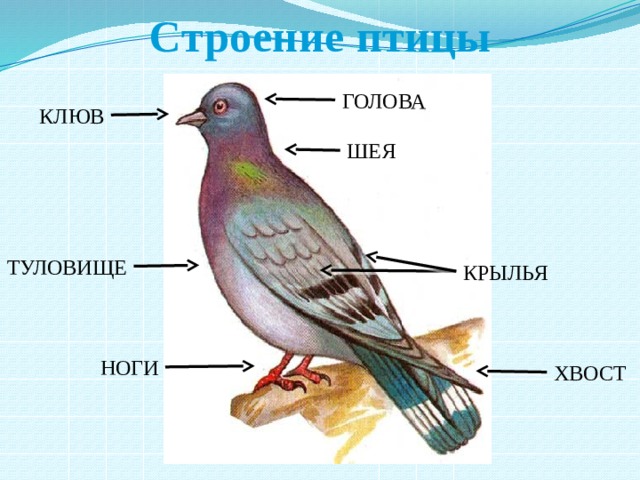 Если, Ваш ребенок умеет читать, то пусть самостоятельно прочитает о строение птиц.- Переходим к следующей картинке.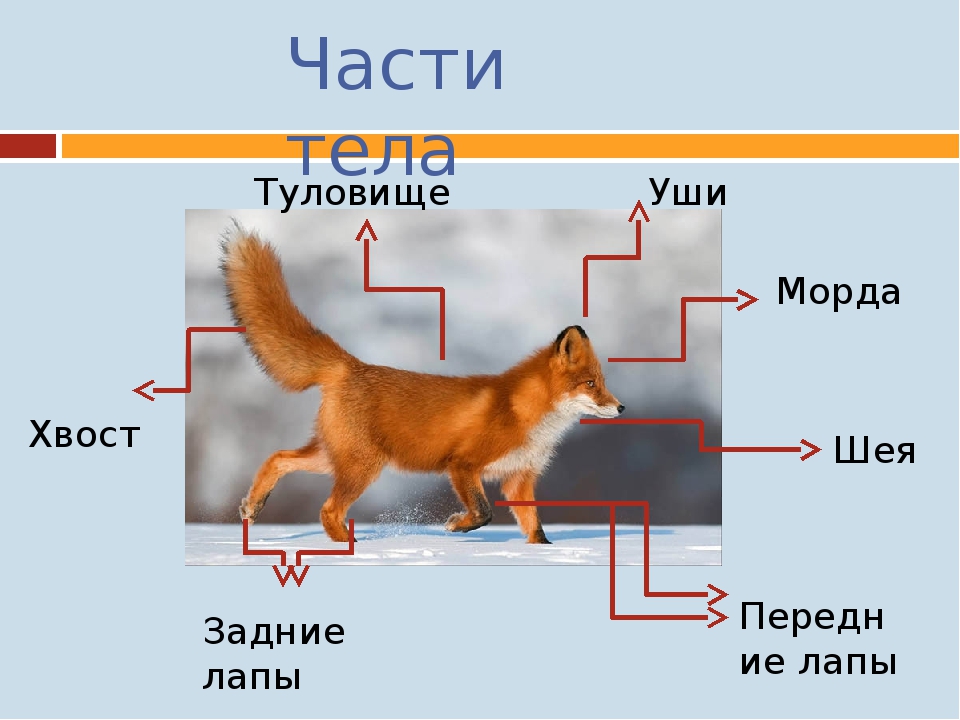 Задание на внимание:Для того, что бы подытожить наше занятие предложите детям сравнить и рассказать, чем отличается строение тела человека от птиц, птиц от животных, животных от человека.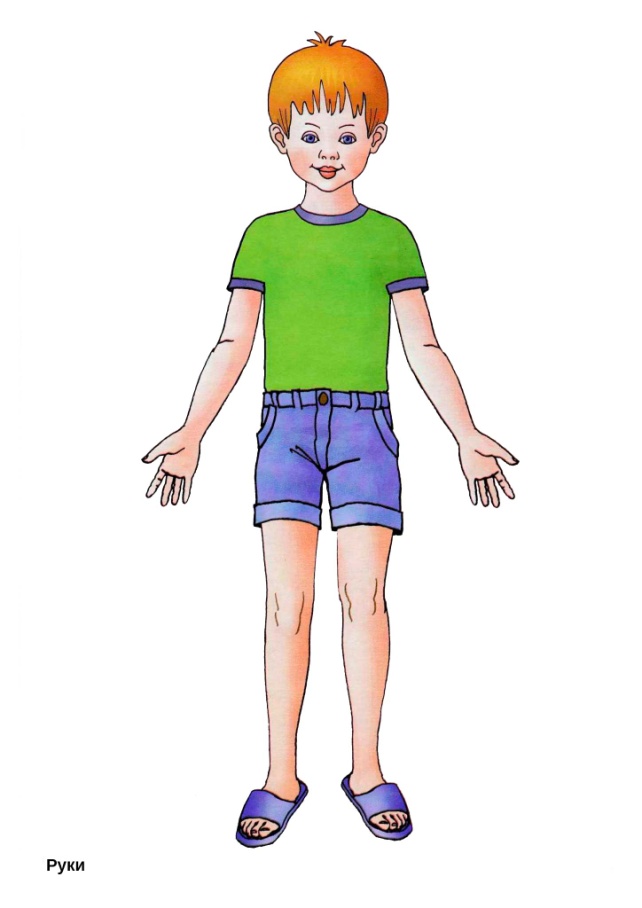 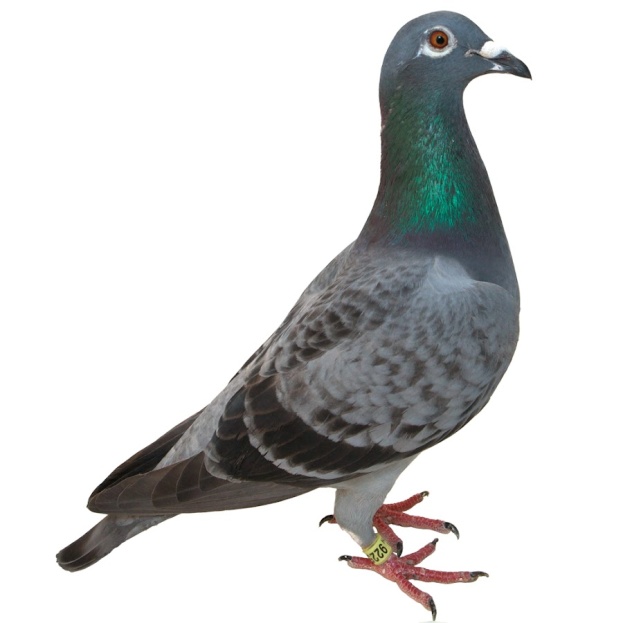 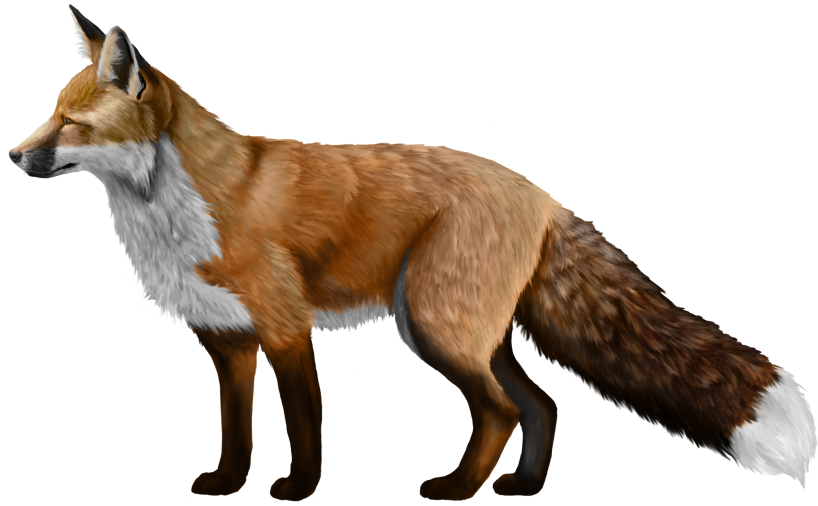 Отчет о проделанной работе воспитателям не требуется.С уважением, педагоги МБДОУ ДС «Чебурашка» г.Волгодонска.